           Kominictví – Topenářství                www.topenarstvi-kominictvi.cz                       -kontroly komínů na tuhá a plynná paliva                                                                                             -důkladné čištění komínového průduchu a prohlídka kamerou.                                                     -měření tahu v komínu                                                                                                                              -strojové vyčištění komínů od dehtu - 1400 otáček za minutu, tlak 125 kg                                   -NEJLEVNĚJŠÍ VLOŽKOVÁNÍ FRÉZOVÁNÍ KOMÍNU PO CELÉ ČR.                                                         -čištění plynových spotřebičů, kotle, vafky, karmy, plynové bojlery                                              -měření těsnosti a úniku plynu                                                                                                                -revize kotlů na tuhá paliva (Dakon, Rojek, Buderus, Kovarson, Prity, Opop atd.)                                                                                                                 -čištění spotřebičů na tuhá paliva                                                                                                                                                                                                         -přestavby kotlů (Viadrus, Dakon, Kovarson a jiné)                                                                                                                                   -poradenský servis                                                                                                                   -prodej kominických a topenářských potřeb Prodej spotřebičů (krbové vložky, kamna, kotle na tuha paliva, plyn, bojlery…)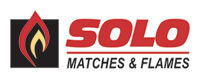 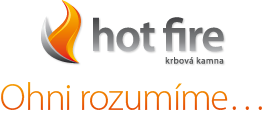 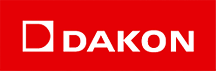 Cena za čištění komínu i se zprávou platnou pro rok 2017 až 2018 činí 450 Kč.                            V ceně je zahrnuto vystavení zprávy, důkladné čištění komínové průduchu, kontrola kouřovodu a čištění spodních dvířek.                                                                           Cena za čištění plynového spotřebiče činí 500 Kč.                                                                 V ceně je zahrnuto čištění plynového spotřebiče kompresorem,                                           měření úniku plynu, měření těsnosti spotřebiče.                                                                     Revize kotlů na tuhá paliva za cenu 600 Kč - revize je platná po dobu dvou let.                                                                                                   Čištění spotřebičů na pevná paliva 1000 Kč v ceně je důkladné vyčištění spotřebiče a chemický přípravek na odstranění sazí a dehtu. Nejbližší kontrola a čištění komínů a plynových spotřebičů proběhne ve vaší obci:      1.3.2017 – 5.3.2017Zájemci objednávejte se telefonicky nebo formou SMS                                s kompletní adresou na tel. 723 664 326 nebo 723 664 377                     Topenářství – Kominictví                                        www.topenarstvi-kominictvi.cz                                                                                            info@topenarstvi-kominictvi.cz                                                 kominictví@volny.cz      Technik: mob.  601 172 558                                    tel.: 585 204 582Náš zápis u ministerstva průmyslu a obchodu 69227918 Vlastníme živnostenská oprávnění dle nařízení vlády. Dále také oprávnění na revize kotlů na tuhá paliva a to na: Viadrus, Dakon, Opop, Kovarson, Rojek, Buderus, Slokov, Eko-efekt, Verner, Atak, Tempo, Atmos, Haas + Sohn a některé spotřebiče zahraniční výroby.    Objednaní zákaznici nají možnost u nás zakoupit za zvýhodněnou cenu:Čistící poleno na kotle a komíny……….159,-KčPevný podpalovač……………………………. 19,-KčČistící prášek na komín a kotle……..…145,-KčKe každé revizi na kotel na tuhá paliva tuhý podpalovač, kalendář a figurka kominíka ZDARMA!!!!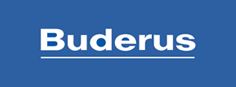 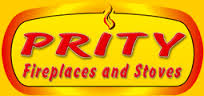 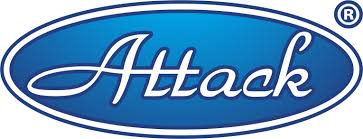 Přestavby kotlů (Viadrus, Dakon, Kovarson a jiné)                                                                                                                                   Prodej spotřebičů a doplňků                                                                                                                            Prodej kominických a topenářských potřeb                                                                                        Prodej spotřebičů (krbové vložky, kamna, lokální kamna, kotle na tuha paliva, plyn, vafky, bojlery, akumulační nádoby, radiátory, topná tělesa).Spolupracujeme: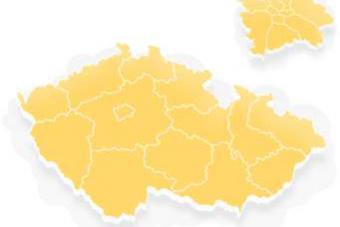 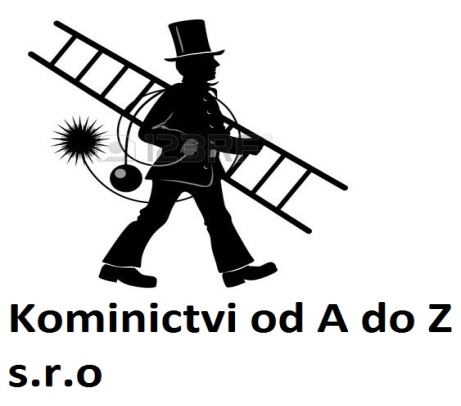 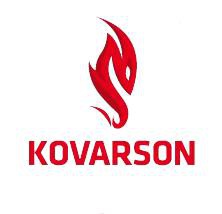 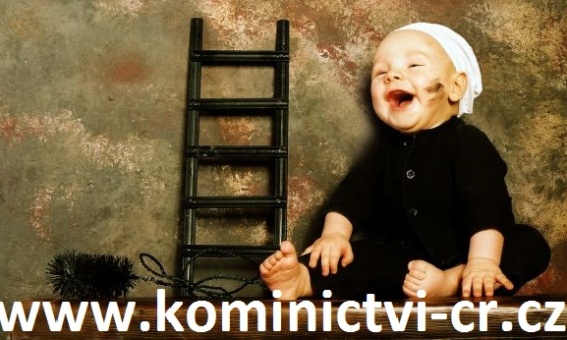                          Děláme po celé ČR